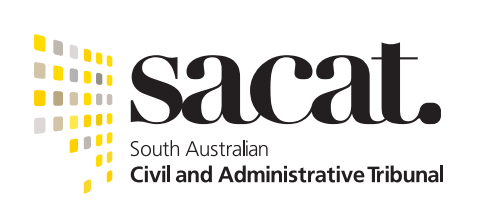 IN THE SOUTH AUSTRALIAN CIVIL AND ADMINISTRATIVE TRIBUNALSACAT File No: IN RELATION TO (subject matter of proceedings)UNDER THE (Act title)(Name of Applicant)Applicantand(Name of Respondent)RespondentAFFIDAVIT OF SERVICEFiled on behalf of (select one: the applicant/the complainant/the respondent), (insert name of person) by (solicitor) (address)   (mandatory field)			(telephone)			(mobile)						(DX Box)			(email)Settled by:  Date of filing: AFFIDAVIT OF SERVICEI, …………………………………………………………………………………………………….……[Full Name]of …………………………..…………………………………………………………………………………………………………..………………………………………………………………………………[Address and Occupation of Deponent]TAKE AN OATH / MAKE AN AFFIRMATION* and say that on the…….…………………………………………………..…..………..  [date document(s) served]I did duly serve the following documents:…………………………..…………………………………………………………………………………………………………..…………………………………………………………………………………………………………..………………………………………………………………………………on ……………………………………………………………………………………….…………………… [Name of party served]by delivering a copy thereof to him/her/them* personally at ……………………………………………………………….…...…….…..………………………………………………………..………………………………………………………………………………          [Address where document(s) served]Sworn/Affirmed* by the above-named Deponent         		 [Signature of Deponent]at …………………..…………………..…………………………          ……..…………………………on ………………………..……………….…….……………….			                                                                                      	BEFORE ME …………………………….………………………………………………                                 [Signature and title of Attesting Witness][Print Name of Witness] ……………………………..………….………………….[ID Number of Witness]  …………………..……………………………………….[*delete one or the other]